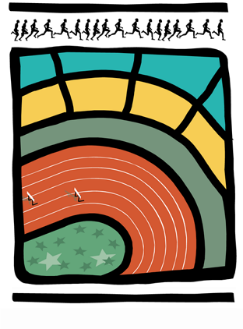 AVIS AUX CERCLES 2017 / N°12D.H./Ch. D/45	                                                                              Bruxelles, le 18 avril 20171. COMMUNIQUE DE LA LBFA1.1.	Communiqué de la Commission des règlements sportifs - Intercercles1. COMMUNIQUE DE LA LBFACommuniqué de la Commission des règlements sportifs - IntercerclesVeuillez trouver, ci-joints, les séries définitives des intercercles cadets-scolaires (30/04) ainsi que l’horaire modifié de l’IC div. II et IV b). 